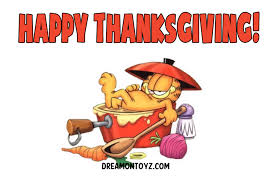                ЈЕЛОВНИК ЗА ПЕРИОД 02.03.2020. ДО 06.03.2020.  године                       10.      Напомена: Установа задржава право на евентуалну измену јеловникаВРЕМЕ ОБРОКАДАНИ/ОБРОЦИПОНЕДЕЉАКУТОРАКСРЕДАЧЕТВРТАК        ПЕТАК   08.15 -           08.45ДОРУЧАКМлеко,хлеб,eурокрем или пекмезЈогурт,хлеб,путерћурећа прсаЈогурт,намаз од павлаке,качкаваља и шаргарепеЧај,хлеб,домаћа пилећа паштета(пилеће бело месо,павлака,посни мајонез,сусам)Млеко,хлеб,павлака,суви врат   10.00 –     10.30ВОЋНАУЖИНАМешано воћеБананаЈабукаКивиЈабука  11.45 –   12.15УЖИНАМакароне са сиромПита са бундевомПудинг од чоколаде са шлагомЛанене плочице,сок од поморанџеКолач са рогачом  14.30 -    15.00РУЧАКГрашак са месом и шарга- репом,купус салата,хлебПилећа супа, динстана пилетина, пире од царске мешавине(карфиол,броколи,шаргарепа),павлака,хлебЋуфте у парадајз сосу,интегрални пиринач,купус салата,хлебЈунећи паприкаш, витаминска салата (купус,шаргарепа,целер)хлеб,Потаж од бундеве филет ослића, спанаћ и павлака,хлебПросечна енергетска и нутритивна вредност приказаног дечјег оброкаПросечна енергетска и нутритивна вредност приказаног дечјег оброкаПросечна енергетска и нутритивна вредност приказаног дечјег оброкаПросечна енергетска и нутритивна вредност приказаног дечјег оброкаПросечна енергетска и нутритивна вредност приказаног дечјег оброкаПросечна енергетска и нутритивна вредност приказаног дечјег оброкаПросечна енергетска и нутритивна вредност приказаног дечјег оброкаПросечна енергетска и нутритивна вредност приказаног дечјег оброкаПросечна енергетска и нутритивна вредност приказаног дечјег оброкаПросечна енергетска и нутритивна вредност приказаног дечјег оброкаЕнергетскавредност (КЈ)Беланчевине(g)Масти (g)Угљенихидрати (g)МинералиМинералиВитаминиВитаминиВитаминиВитаминиЕнергетскавредност (КЈ)Беланчевине(g)Масти (g)Угљенихидрати (g)Калцијум(mg)Гвожђе(mg)А(mg)B1(mg)B2 (mg)C (mg)402837,534,4121,44226,313530,460,7787,7499747,243,0154,35278,316630,580,95106